BERICHT ÜBER DIE FACHLICHEN LEISTUNGEN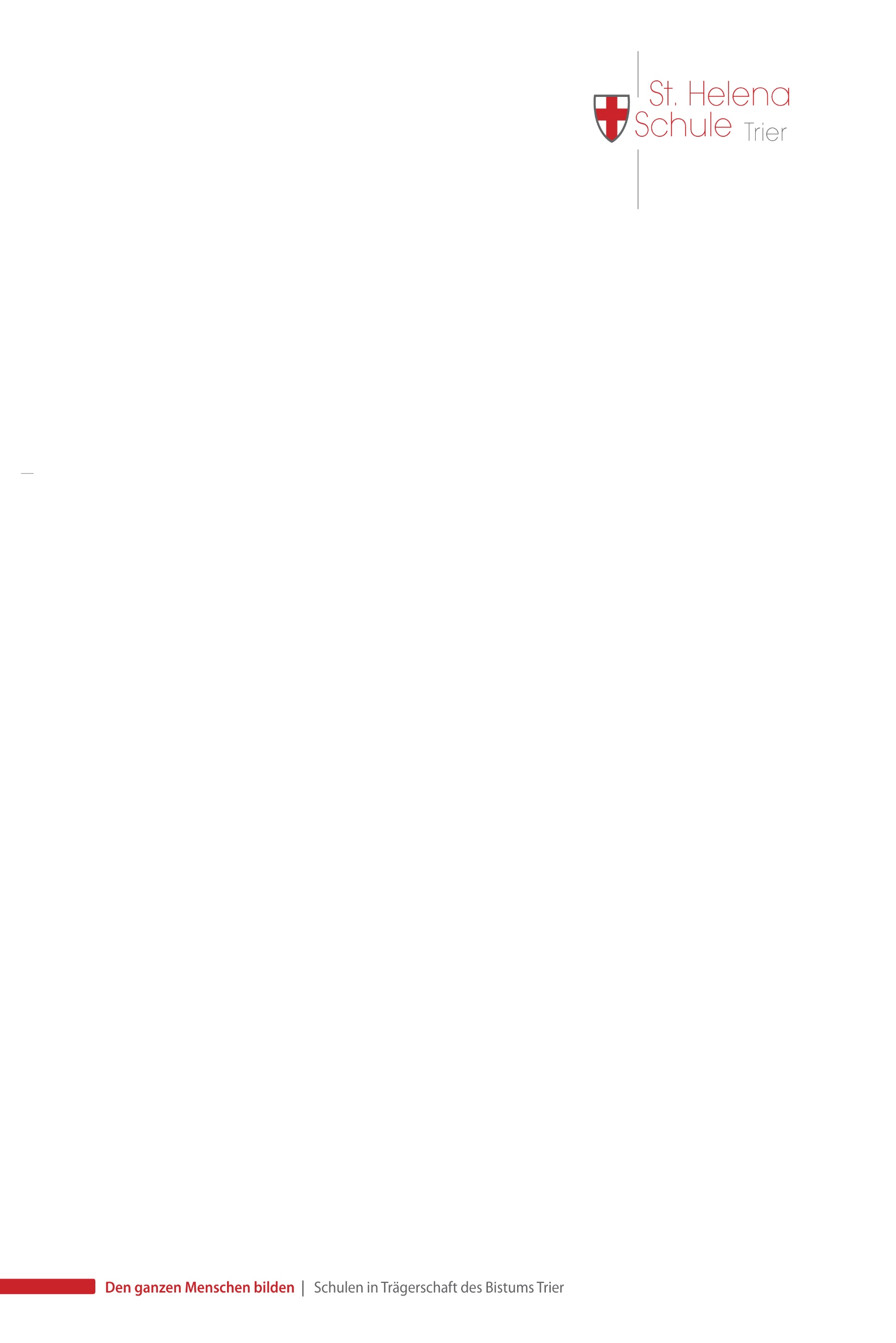 IM BERUFSPRAKTIKUM 2021/2022gemäß §9 Abs. 9 Fachschulverordnung im Fachbereich Sozialwesenvom 02. Februar 2005- nur zur Vorlage an der St. Helena Schule Trier –VORLAGE DER BEURTEILUNG BIS 01.06.2022Herr / Frau 						geb. am 				in 			war in der Zeit vom			 bis 		in der Ausbildungseinrichtung (Name und Anschrift)als Berufspraktikant*in im Rahmen der Ausbildung zum/zur Erzieher*in tätig.Ihr/Ihm oblagen die folgenden Aufgaben: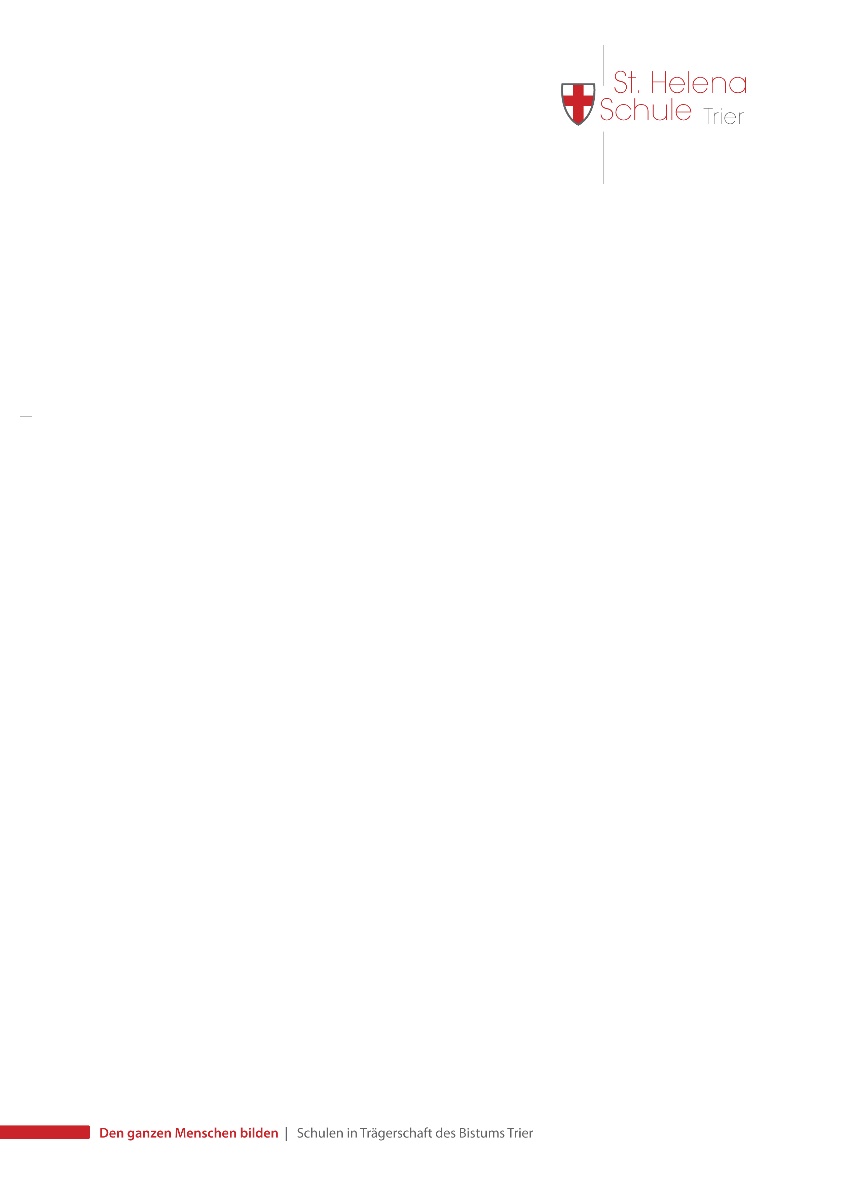 Ihre / Seine Leistungen werden wie folgt beurteilt:Allgemeine Dienstauffassung und Engagement:Arbeit mit den zu Betreuenden:Gestaltung der BeziehungArbeit im erzieherischen Alltag:Zielorientiertes Arbeiten:Arbeit im Team:Zusammenarbeit mit Angehörigen, Betreuungsberechtigten und Kooperationspartnern:Sonstige Tätigkeiten:Selbstreflexion und Kritikfähigkeit:Weitere einrichtungsspezifische und personenbezogene Aspekte:Zusammenfassende Beurteilung:Die praktische Ausbildung wurdemit sehr gutem Erfolg(1) = eine Leistung, die den Anforderungen in besonderem Maße entsprichtmit gutem Erfolg(2) = eine Leistung, die den Anforderungen vollentsprichtmit befriedigendem Erfolg(3) = eine Leistung, die im Allgemeinen den Anforderungen entsprichtnoch mit Erfolg(4) = eine Leistung, die zwar Mängel aufweist, aber im Ganzen den Anforderungen entsprichtohne Erfolg(5) = eine Leistung, die den Anforderungen nicht entspricht, jedoch erkennen lässt, dass die notwendigen Grundkenntnisse vorhanden sind und die Mängel in absehbarer Zeit behoben werden könnenabgeschlossen.Ergänzende Bemerkungen:Fehltage (außer Urlaub und Arbeitsgemeinschaften:Entschuldigt: 	 Unentschuldigt: 	Ort/Datum: 					________________________________				Unterschrift der anleitenden Fachkraft			StempelabdruckZur Kenntnis genommen:_________________________________	Unterschrift des/der Berufspraktikant*in